Basın Bülteni		                                                                                     	               	7 Aralık 2018“Kendi Işığında Yanan Adam” Kitabının YazarıErcan Kesal, Hepsitv’ye Konuk OlduTürkiye’nin lider e-ticaret platformu Hepsiburada’nın Youtube kanalı Hepsitv, yazarlar ve okurları buluşturduğu yayınlarına hızla devam ediyor. Programın moderatörlüğünü üstlenen yazar ve televizyoncu Yekta Kopan, “Evvel Zaman” ve “Kendi Işığında Yanan Adam” kitaplarının yazarı Ercan Kesal’ı ağırladı.Hepsiburada’nın Youtube Kanalı Hepsitv üzerinden yayınlanan “Yekta Kopan’la Yazar Söyleşileri” programının son konuğu Ercan Kesal oldu. Söyleşide yazar öncelikle sinema pratiğini yansıtacak, sinema teorisi üzerine düşünmeye yönlendirecek pek fazla kitap olmadığını, bunun da şanssızlık olduğunu ifade etti. Yayında “Kendi Işığında Yanan Adam” kitabının, Ercan Kesal’ın kendi yolculuğu sırasında, yönetmen Metin Erksan’lı anıları olarak da ifade edilebileceği konuşuldu. Kesal, kitabında Metin Erksan’ın hayatının son demlerine eşlik edişini, onunla arkadaşlıklarını, yaptıkları sohbetleri anlatıyor. Sadece sinema değil, insan halleri, memleket ve İstanbul hakkındaki sohbetlerine de kitapta yer veriyor. Kitabında, Metin Erksan’ı adeta bir roman kahramanı gibi tasvir eden Ercan Kesal, “Tanıdığım Metin Erksan zor bir karakter, yazarken kuşkusuz eleştirilmekten tedirgin oldum, fakat ötelemedim. Bunlar yaşandı ve gerçek. Bunları ifade etmekle yükümlü olduğumu düşündüm.Erksan, yaşasaydı böyle bir kitaptan mutlu olurdu. ” dedi.Ercan Kesal ayrıca “Metin Erksan’ın böylesine tutkulu filmler yapmasının sebebi onun şaşırtıcı, beklenmedik, ayrıksı bir kişiliği olmasında yatıyor” dedi.Star avcısı Metin ErksanYazar, Metin Erksan’ın tanıklık, yarenlik ve bir hikâye arayıcısı olma özellikleriyle bir star avcısı olduğunu belirtti. Türkan Şoray, Hülya Koçyiğit gibi isimleri keşfeden öngörülü bir kişi olduğunu vurguladı. Metin Erksan bilimselliğe önem veren biri Ercan Kesal kitabında Metin Erksan’ın herhangi bir konuda ne olursa olsun bilimselliğe önem veren biri olduğunu vurguladı. Ne, ne zaman, nasıl sorularına ayrıntılı cevaplar bulmaya çalışan, bilimsel bilgiye tüm kalbiyle inanan bir kişi olduğuna değindi. Erksan’ın bilgisizlikten nefret ettiğini vurgulayan yazar, ciddi bilgi birikimi olan, yaptığı ironiler ile var olan bir kişi olduğunun da altını çizdi.“Kendi Işığında Yanmak” kitabına Hepsiburada’da https://www.hepsiburada.com/kendi-isiginda-yanan-adam-ercan-kesal-p-HBV00000F1V60 adresinden ulaşılabiliyor.Hepsiburada hakkında:Türkiye’nin lider e-ticaret markası Hepsiburada, 35’den fazla kategoride, 18 milyon ürün çeşidiyle (SKU) aylık 87 milyon ziyaretçinin ihtiyaçlarını en iyi şekilde karşılamak için çalışmaktadır. Gebze’de 100 bin metrekare depolama alanıyla e-ticaretin en büyük operasyon merkezlerinden birine sahip olan Hepsiburada, üstün teknolojiye sahip altyapısıyla Türkiye’de e-ticaretin gelişimine ve dijital dönüşüme katkı sağlamaktadır. Şimdiye dek 3 kez Türkiye’nin en sevilen e-ticaret markası (lovemark) seçilen Hepsiburada, sadece Türkiye’nin değil Doğu Avrupa, Afrika ve Orta Doğu’nun da en büyük e-ticaret platformudur.www.hepsiburada.com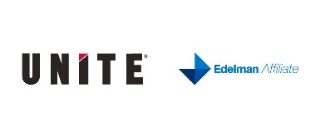 Bilgi için: Dilara Günay / Ünite İletişim
dilara.gunay@unite.com.tr; www.unite.com.tr